PurposeThis report provides a preliminary analysis of our results for Governors.  Figures are provisional at the time of printing.  Results of re-marks and appeals are still outstanding.  Please note that some figures contained in the report may not total 100 per cent because of rounding.Executive SummaryGCSE/BTECWe had 207 students in Year 11.  3 students followed an Alternative Pathway which gave them qualifications but not qualifications that can be counted in the performance tables.  We had one student who spent most of Year 11 in Hospital and one who did their exams through CSS Health (Maths, Eng Lang and Science). Although it is suggested that Results in 2019 to 2022 cannot be compared given the different ways they were conducted and the different mitigations to assessment that have been applied in 2021 and 2022.  Our English results shows an increase from 2019.  9 – 7% has increased by 7% from 20199 – 5% has increased by 9% from 20199 – 4% has increased by 10% from 2019In Maths there has also been an increase from 20199 – 7% has increased by 5% from 20199 – 5% has increased by 9% from 20199 – 4% has increased by 10% from 2019Our % 9 - 4 in Maths and English is 75% - 12% higher than our 2019 result. Our % 9 -5 in Maths and English is 49% - 12% higher than our 2019 result. The following subjects achieved 30%+ 9 - 7 – Art (36.8%), Drama (42.8%) Music (57.1%), PE (31.7%), Spanish (33.3%)and BTEC Health and Social Care (35.71% D*-D)The following subjects achieved 70%+ 9 – 5 – Art (86.8%), Biology (70.4%), Drama (85.7%), Film (77.1%), Music (100%), PE (86.7%), Spanish 77.8%)The following subjects achieved 80%+ 9 to 4 – Art (92.1%), Drama (85.7%), English Lang (83.2%), English Lit (81.7%) Film (91.4%), Music (100%), PE (96.7%), Spanish 91.7%) and BTEC Business (88.63% D* - P), BTEC Performing Arts (91.66% D* -P), BTEC Health and Social Care (80.94% D* - P).A Level These are the first public exams to be sat in 3 years.  This cohort of students has never taken public exams before.It should also be noted that the student Av Prior attainment comes from CAGs We improved since our mock results sat in January but the results are lower than our 2019 result and 2022 National.A*- A% is below our 2019 result and 2022 NationalA*- B% is below 2022 National and 1.88% below our 2019 result.A* - C% is 2.33% below 2022 NationalA* - E% is 97.69%, 0.71% below 2022 NationalWe obtained 8 U grades (1 in Chemistry, 1 in English Language, 1 in Law, 2 in Maths, 2 in PE and 1 in Psychology.Subjects with over 30% A*- A were English Literature (30%), Sociology (34.2%) and Theatre Studies (30.8%).Subjects and over 60% A* - B were Art (66.7%), Economics (71.9%), English Language (87.5%) English Literature (70%), Psychology (70%), Sociology (73.7%) and Theatre Studies (84.6%). KS5 BTEC Extended Diploma results are very good with D*-D% at 88.1%,BTEC Extended Certificates results are D*- D % of 62.5%Key Stage 4 ResultsBrentwood Schools Comparison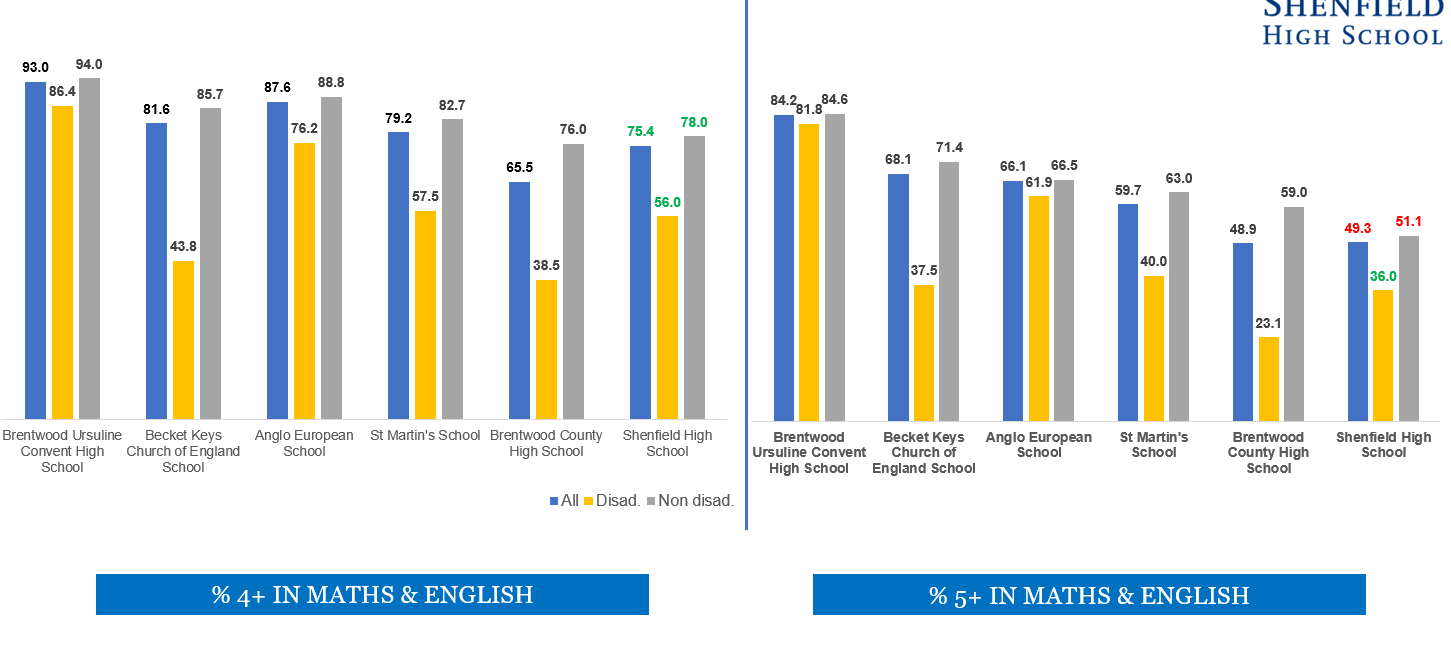 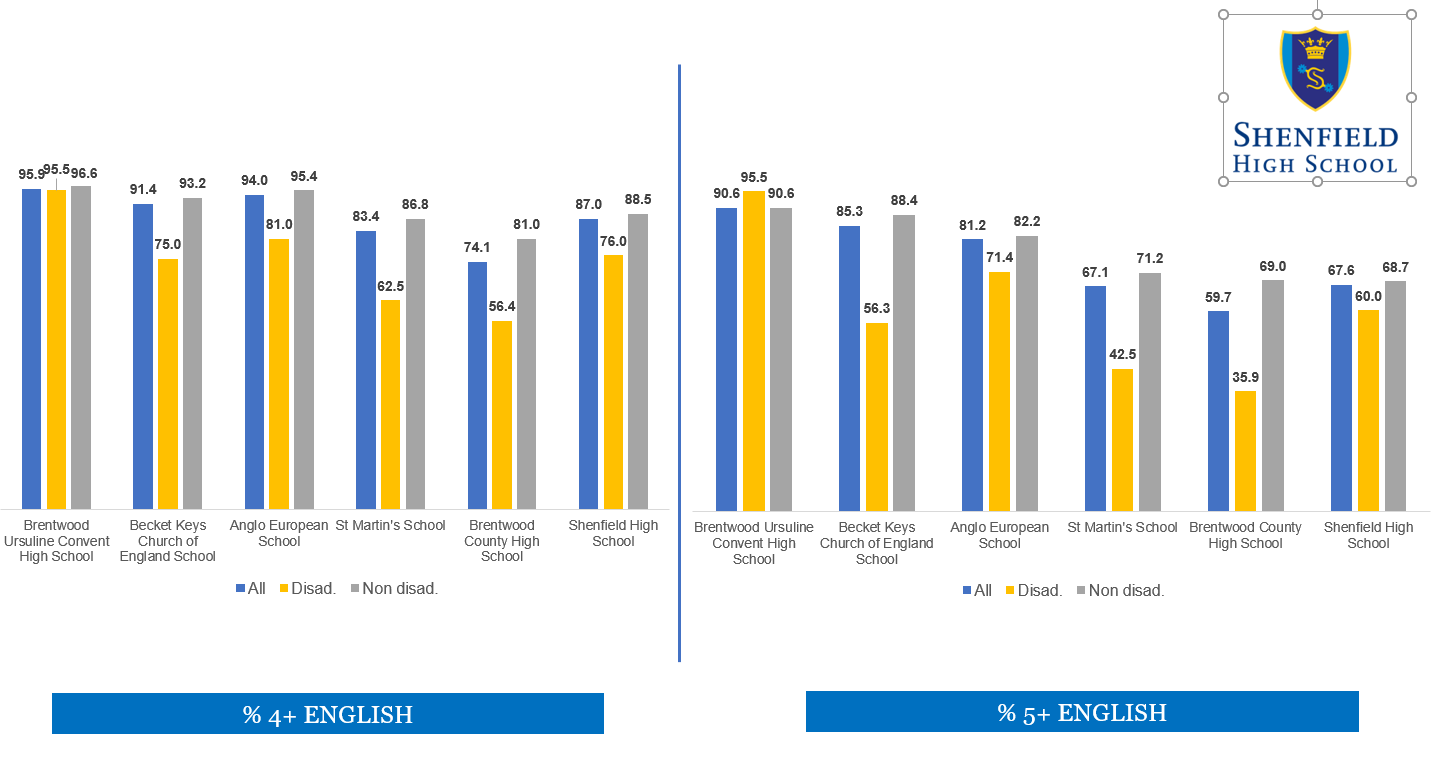 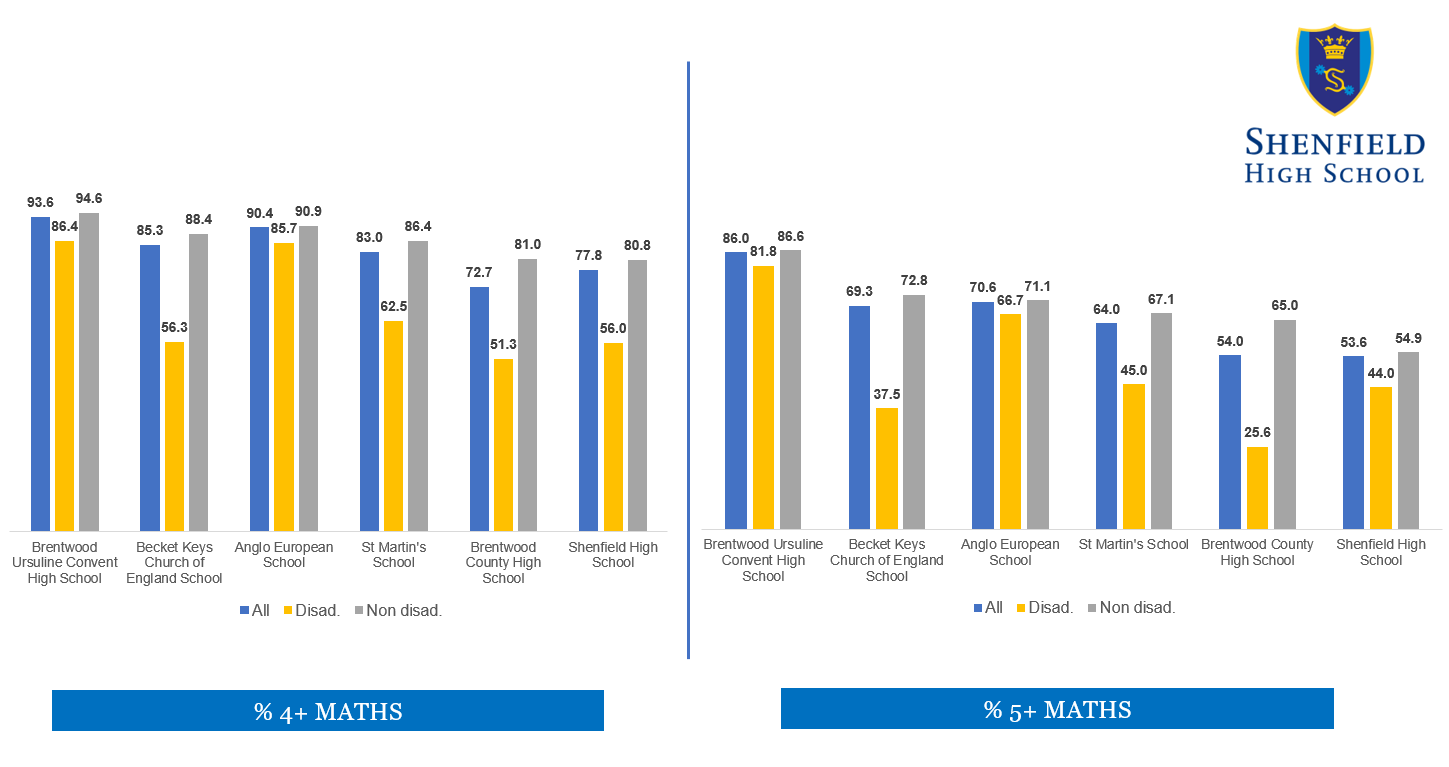 Performance of groups of studentsA Level ResultsThese are the first public exams to be sat in 3 years.  This cohort of students has never taken public exams before.It should also be noted that the student Av Prior attainment comes from CAGs We have improved since our mock results sat in January.A*- A% is below our 2019 result and 2022 National.A*- B% is below 2022 National and 1.59% below our 2019 result.A* - C% is 1.43% below 2022 NationalA* - E% is 97.69%, 0.51% below 2022 NationalWe obtained 8 U grades (1 in Chemistry, 1 in English Language, 1 in Law, 2 in Maths, 2 in PE and 1 in Psychology.Brentwood School ComparisonA2 Grade DistributionBTEC ResultsBTEC Extended Diploma D* - D % this year was 88.1% this year, 2.4% higher than 2019.BTEC Extended Certificate D*-D% this year was 62.5%, 20% higher than 2019.Brentwood School ComparisonShenfield High School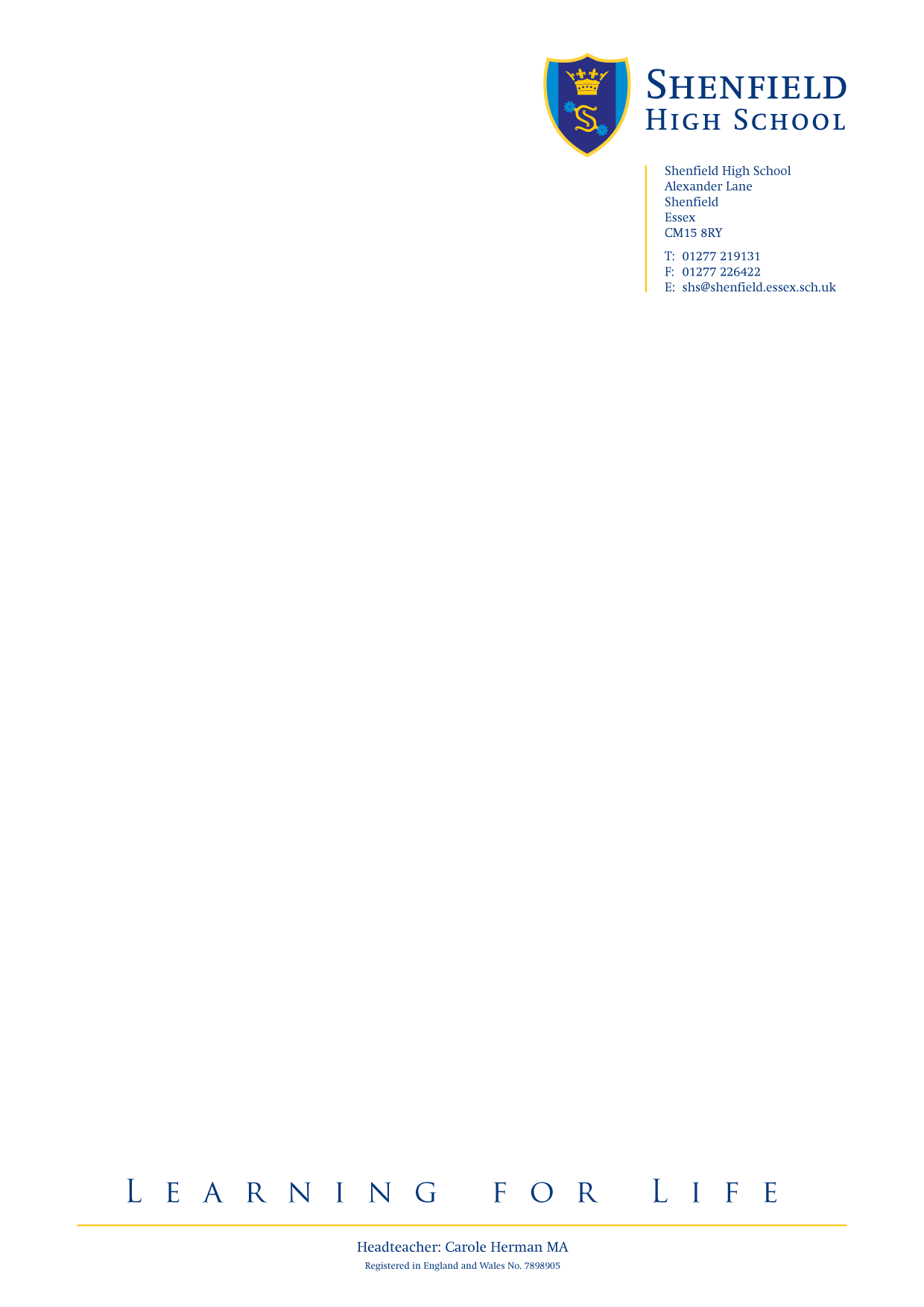 Student Attainment and Progress 2022 (DRAFT)HeadlinesAttainment 8Attainment 8Attainment 8AllDisad.Non Disad.SHS Results 201944.90Essex 202249.236.451.6Exam Results 202249.5540.050.8En & MaEnglish (best)
9-5English (best)
9-4English (best)
9-7Maths 
9-5Maths 
9-4Maths 
9-7%9-5 in both En&Ma%9-4 in both En&MaSHS Results 201958%78%13%44%69%12%37%63%Essex 202265.9%80.7%54.4%73.7%49.3%69.7%National 202265%20%Exam Results 202267.6%87%20%53.6%77.8%18%50%75%GroupNo of StudentsNo of StudentsNo of StudentsAttainment 8Attainment 8English (best)
9-5English (best)
9-5English (best)
9-4English (best)
9-4English (best)
9-7English (best)
9-7Maths 
9-5Maths 
9-5Maths 
9-4Maths 
9-4Maths 
9-7Maths 
9-7%9-5 in both En&Ma%9-5 in both En&Ma%9-4 in both En&Ma%9-4 in both En&MaAll144144144SHS Results 2019SHS Results 2019SHS Results 2019SHS Results 201944.9044.9058%58%78%78%13%13%44%44%69%69%12%12%37%37%63%63%All207207207Exam Result 22Exam Result 22Exam Result 22Exam Result 2249.5549.5568%68%87%87%20%20%54%54%78%78%18%18%50%50%75%75%Boys777777SHS Results 2019SHS Results 2019SHS Results 2019SHS Results 201943.9443.9453%53%77%77%9%9%42%42%73%73%12%12%35%35%65%65%Boys108108108Exam Result 22Exam Result 22Exam Result 22Exam Result 2248.5448.5466%66%84%84%15%15%54%54%81%81%21%21%50%50%77%77%Girls676767SHS Results 2019SHS Results 2019SHS Results 2019SHS Results 201946.0046.0063%63%79%79%18%18%46%46%66%66%12%12%39%39%61%61%Girls333333Exam Result 22Exam Result 22Exam Result 22Exam Result 2250.6550.6570%70%90%90%25%25%55%55%75%75%14%14%49%49%74%74%Pupil Premium282828SHS Results 2019SHS Results 2019SHS Results 2019SHS Results 201938.2938.2927%27%54%54%8%8%35%35%54%54%15%15%23%23%42%42%Pupil PremiumEssex 2022Essex 2022Essex 2022Essex 202236.436.442.2%42.2%60.4%60.4%29.9%29.9%49.9%49.9%25.5%25.5%44.9%44.9%Pupil Premium252525Exam Result 22Exam Result 22Exam Result 22Exam Result 2240.0240.0260%60%76%76%12%12%44%44%56%56%0%0%36%36%56%56%Non-Pupil Premium116116116SHS Results 2019SHS Results 2019SHS Results 2019SHS Results 201946.3546.3564%64%83%83%14%14%46%46%73%73%11%11%40%40%68%68%Non-Pupil Premium182182182Exam Result 22Exam Result 22Exam Result 22Exam Result 2250.8650.8669%69%88%88%21%21%55%55%81%81%20%20%52%52%78%78%Pupil Premium GapSHS Results 2019SHS Results 2019SHS Results 2019SHS Results 2019-8.06-8.06-37%-37%-29%-29%-7%-7%-11%-11%-19%-19%4%4%-17%-17%-25%-25%Pupil Premium GapExam Result 22Exam Result 22Exam Result 22Exam Result 22-10.84-10.84-9%-9%-12%-12%-9%-9%-11%-11%-25%-25%-20%-20%-16%-16%-22%-22%High Ability - 2019 was old KS2 scores - can't compare545454SHS Results 2019SHS Results 2019SHS Results 2019SHS Results 201955.4555.4580%80%94%94%24%24%74%74%96%96%26%26%63%63%91%91%High Ability - 2019 was old KS2 scores - can't compare515151Exam Result 22Exam Result 22Exam Result 22Exam Result 2265.7165.7196%96%100%100%45%45%90%90%94%94%51%51%88%88%94%94%Middle Ability - 2019 was old KS2 scores - can't compare737373SHS Results 2019SHS Results 2019SHS Results 2019SHS Results 201925.0325.0311%11%22%22%0%0%0%0%11%11%0%0%0%0%0%0%Middle Ability - 2019 was old KS2 scores - can't compare118118118Exam Result 22Exam Result 22Exam Result 22Exam Result 2247.4547.4566%66%89%89%14%14%51%51%83%83%8%8%45%45%80%80%Low Ability - 2019 was old KS2 scores - can't compare999SHS Results 2019SHS Results 2019SHS Results 2019SHS Results 201925.0325.0311%11%22%22%0%0%0%0%11%11%0%0%0%0%0%0%Low Ability - 2019 was old KS2 scores - can't compare313131Exam Result 22Exam Result 22Exam Result 22Exam Result 2234.1334.1329%29%61%61%0%0%13%13%42%42%0%0%10%10%39%39%SEN All232323SHS Results 2019SHS Results 2019SHS Results 2019SHS Results 201939.3639.3630%30%65%65%13%13%39%39%65%65%4%4%22%22%52%52%SEN All404040Exam Result 22Exam Result 22Exam Result 22Exam Result 2237.4437.4440%40%58%58%10%10%30%30%55%55%15%15%30%30%48%48%SEN Support – K212121SHS Results 2019SHS Results 2019SHS Results 2019SHS Results 201938.6838.6829%29%62%62%10%10%38%38%67%67%5%5%19%19%52%52%SEN Support – K353535Exam Result 22Exam Result 22Exam Result 22Exam Result 2239.6439.6443%43%63%63%9%9%31%31%60%60%17%17%31%31%51%51%EHCP/Statement222SHS Results 2019SHS Results 2019SHS Results 2019SHS Results 201946.5046.5050%50%100%100%50%50%50%50%50%50%0%0%50%50%50%50%EHCP/Statement555Exam Result 22Exam Result 22Exam Result 22Exam Result 2222.0022.0020%20%20%20%20%20%20%20%20%20%0%0%20%20%20%20%Year 11Year 11% 9-7% 9-7% 9-7% 9-7% 9-5% 9-5% 9-5% 9-5% 9-5% 9-5% 9-4% 9-4% 9-4% 9-4% 9-4% 9-4% 9-1% 9-1% 9-1% 9-1% 9-1% 9-1APSAPSAPSGCSE SubjectGCSE SubjectEntriesSHS 2019SHS 2019Nat 2022Result 2022SHS2019SHS2019Nat 2022Nat 2022Result 2022Result 2022SHS 2019SHS 2019Nat 2022Nat 2022Result 2022Result 2022SHS 2019SHS 2019Nat 2022Nat 2022Result 2022Result 2022SHS 2019SHS 2019Result 2022Art (Fine and Textile Design)Art (Fine and Textile Design)3828.1328.1328.3836.8468.7568.75TBCTBC86.8486.8496.8896.8881.56381.56392.1192.11100.00100.0099.699.6100.00100.005.695.696.08BiologyBiology8117.3117.3150.0129.6361.5461.54TBCTBC70.3770.3776.9276.9292.0292.0279.0179.01100.00100.0099.4599.45100.00100.004.964.965.36Business StudiesBusiness Studies5315.9115.9128.622.6456.8256.82TBCTBC66.0466.0463.6463.6475.56675.56679.2579.25100.00100.0099.0299.02100.00100.004.824.825.11ChemistryChemistry8113.4613.4650.0316.0548.0848.08TBCTBC51.8551.8573.0873.0892.96192.96176.5476.5496.1596.1599.6299.62100.00100.004.424.424.78Computer ScienceComputer Science3410.0010.0034.0711.7670.0070.00TBCTBC52.9452.9470.0070.0075.30875.30864.7164.71100.00100.0098.0298.0297.0697.064.904.904.41Drama GCSEDrama GCSE21N/AN/A34.2442.86N/AN/ATBCTBC85.7185.71N/AN/A81.10981.10985.7185.71N/AN/A99.0399.03100.00100.00N/AN/A6.14English LanguageEnglish Language20410.4210.4220.4115.7651.3951.39TBCTBC60.1060.1074.3174.3170.20470.20483.7483.74100.00100.0098.6698.66100.00100.004.554.555.01English LiteratureEnglish Literature2047.647.6424.1115.3547.2247.22TBCTBC58.4258.4268.0668.0677.54977.54981.6881.6897.9297.9298.4298.42100.00100.004.264.264.87Film StudiesFilm Studies358.828.8223.6517.1452.9452.94TBCTBC77.1477.1476.4776.4773.46273.46291.4391.43100.00100.0098.1198.11100.00100.004.714.715.46Food TechnologyFood Technology37n/an/a24.4711.11n/an/aTBCTBC36.1136.11n/an/a73.38873.38863.8963.89n/an/a99.0699.06100.00100.00n/an/a4.19GeographyGeography7913.3313.3330.8317.7240.0040.00TBCTBC50.6350.6351.6751.6772.67672.67672.1572.1596.6796.6798.5198.5198.7398.733.823.824.63HistoryHistory7412.9612.9630.1124.3237.0437.04TBCTBC63.5163.5153.7053.7071.39171.39174.3274.3296.3096.3097.5897.5898.6598.653.803.805.15MathsMaths20411.8111.8120.0718.2343.7543.75TBCTBC55.1755.1769.4469.4464.99764.99779.2179.2199.3199.3197.4097.40100.00100.004.274.274.80MusicMusic1453.8553.8544.4857.1492.3192.31TBCTBC100.00100.00100.00100.0083.57283.572100.00100.00100.00100.0098.7798.77100.00100.006.466.466.86PhysicsPhysics8115.3815.3850.6125.9346.1546.15TBCTBC62.9662.9676.9276.9293.79793.79785.1985.19100.00100.0099.5899.58100.00100.004.604.605.32Physical EducationPhysical Education6020.4520.4534.8731.6777.2777.27TBCTBC86.6786.6788.6488.6482.43582.43596.6796.67100.00100.0099.6999.69100.00100.005.575.576.07Science - Grade 1Science - Grade 11239.789.7810.7512.3035.8735.87TBCTBC48.3648.3661.9661.9660.94860.94877.8777.8798.9198.9198.0498.0499.1899.184.084.084.57Science - Grade 2Science - Grade 21235.435.4310.758.2025.0025.00TBCTBC36.8936.8946.7446.7460.94860.94861.4861.4898.9198.9198.0498.0499.1899.183.523.524.06SociologySociology4920.7520.7527.7526.5345.2845.28TBCTBC61.2261.2249.0649.0672.62972.62971.4371.4398.1198.1198.6098.6097.9697.964.194.194.94SpanishSpanish7344.4444.4432.0733.3377.7877.78TBCTBC77.7877.7877.7877.7878.02678.02691.6791.67100.00100.0098.7798.77100.00100.006.336.335.90Exam Results 2022Exam Results 2022Exam Results 2022Exam Results 2022Exam Results 2022Exam Results 2022Exam Results 2022Exam Results 2022Exam Results 2022Exam Results 2022GCSE Subject987654321U/NArt (Fine & Textile)356118221Biology371411227152Business Studies3369147551Chemistry3461118201351Computer Science139545511Drama GCSE2346321English Language512153852482742English Literature3121636514720134Film Studies132129512Food Technology1124510742Geography3741115178941History7471514811521Maths5141821544923118Music21551Physics551114161893Physical Education487201362Science - Grade 134814303614102Science - Grade 2556293031114Sociology25651258321Spanish81061319106TOTALS6311415127139032920994334Year 11D*-DD*-DD*-MD*-MD*-PD*-PAPSAPSBTEC2019 ResultFinal Result2019 ResultFinal Result2019 ResultFinal Result2019 ResultFinal ResultBusiness BTEC15.5629.5448.8854.5482.288.634.65.18Performing Arts BTEC54.558.3363.6441.6690.9191.665.984.67Engineering BTEC14.297.3266.6721.9595.2468.295.324.04Health & Social Care35.2935.7158.8245.2394.1180.945.255.11Music BTECn/a0.00n/a31.25n/a68.75n/a3.532022 Final Result2022 Final Result2022 Final Result2022 Final Result2022 Final Result2022 Final Result2022 Final Result2022 Final ResultBTECD*DMPD1M1P1UXNBusiness BTEC11211155000Performing Arts BTEC01461000Engineering BTEC126198500Health & Social Care3124157100Music BTEC00560041Total527306121641GCE A Level 2019
A Level 2022 Nat ResultEssex 2020Results2022 Mock Exams (Jan) 2022 Results  Av Prior Attainment (GCSE)5.636.16.09No of Students127131130No of Entries325348345A*-A%23.6936.434.615.8017.63A*-B %54.7762.860.837.0753.18A*-C %82.7782.681.265.2379.77A*-D%93.2393.681.0391.33A*-E %98.7798.498.296.5697.69APS/Student92.0579.6991.31APS/Entry35.9738.8430.0034.31APS/Entry as a GradeB-BB-C C+SchoolNo. StudentsAPS per entryAPS as a GradeA*-AA*-BA*-CA*-EAnglo European13835.8B-27.3%54.7%76.5%98.6%Beckett Keys11236.4B-24.8%54.9%83.5%99.7%Brentwood County High School9929.3C12.9%39.1%61.4%95.3%Brentwood Ursuline9639.5B35.7%68.3%85.3%100%Shenfield High School13034.3C+17.63%53.18%79.77%97.69%St Martins18137.2B-29.2%56.7%82.9%98.8%A*-AA*-AA*-AA*-BA*-BA*-BA*-CA*-CA*-CA*-DA*-DA*-DA*-DA*-EA*-EA*-EA*-EAPSAPSAPSA Level SubjectNo.
Students2019 SHS Result2022 Nat Result (A2 only)2022 Result2019 SHS Result2022 Nat Result (A2 only)2022 Result2019 SHS Result2022 Nat Result (A2 only)2022 Result2019 SHS Result2022 Nat Result (A2 only)2022 Result2019 SHS Result2019 SHS Result2022 Nat Result (A2 only)2022 Result2019 SHS Result 2019 SHS Result 2022 ResultArt683.338.716.7100.070.366.7100.090.4100.0100.097.3100.0100.0100.099.5100.055.055.040.0Biology1513.334.920.033.356.526.753.376.060.080.090.273.3100.0100.097.8100.028.028.028.0Business Studies3819.525.215.868.359.852.692.783.694.797.694.7100.097.697.698.7100.038.138.136.6Chemistry100.039.420.050.059.520.050.076.340.075.089.360.0100.0100.097.590.027.527.523.0Economics 3235.338.321.988.266.871.9100.086.093.8100.095.3100.0100.0100.098.8100.042.942.939.4English Language1618.822.525.050.057.687.587.585.693.887.596.993.8100.0100.099.493.835.035.039.4English Literature1022.236.730.044.467.270.077.888.290.0100.097.190.0100.0100.099.3100.034.434.438.0Film Studies1211.123.69.155.661.545.5100.087.4100.0100.096.9100.0100.0100.099.1100.037.837.835.5Further Maths1n/a67.8n/a83.0n/a92.2n/a97.0100.0n/an/a99.0100.0n/an/a20.0Geography1610.033.860.064.543.890.086.062.5100.095.787.5100.0100.099.0100.036.036.029.4History2223.835.14.638.166.854.676.287.881.8100.096.795.5100.0100.099.2100.034.334.333.6Law 1738.125.618.847.649.956.390.572.068.895.288.687.5100.0100.097.493.837.637.633.1Maths1919.148.25.323.864.315.852.479.142.181.090.747.4100.0100.097.889.528.128.120.0Media Studies2622.923.623.065.761.557.791.487.484.6100.096.9100.0100.0100.099.1100.038.638.636.9Music40.042.325.066.9100.085.225.0100.095.0100.0100.0100.098.8100.032.532.522.5Physical Education2110.032.34.850.058.619.170.080.761.9100.093.385.7100.0100.098.490.533.033.026.2Physics80.039.516.760.025.033.377.687.566.790.3100.083.383.397.5100.020.020.031.3Psychology2052.928.725.094.156.970.0100.079.495.0100.092.695.0100.0100.098.295.045.345.338.5Sociology3832.426.834.252.957.573.788.282.189.594.194.397.497.197.198.5100.037.737.740.5Spanish40.051.00.074.90.089.725.00.096.8100.0100.0100.099.5100.010.010.022.5Theatre Studies1337.539.230.887.571.984.6100.091.092.3100.097.8100.0100.0100.099.5100.045.045.041.52022 Results2022 Results2022 Results2022 Results2022 Results2022 Results2022 ResultsA LEVEL A* A B C D E UArt132Biology31524Business Studies1514162Chemistry22231Economics 251672English Language41011English Literature3421Film Studies146Further Maths1Geography7342History111631Law 1262311Maths125182Media Studies15974Music13Physical Education139512Physics251Psychology14951Sociology4915531Spanish13Theatre Studies13711BTEC Extended Diploma2019 Nat Result2019 SHS Result2022 ResultsAv Prior Attainmentn/a4.404.86No of Studentsn/a2828No of Entriesn/a8484Distinction (D*-D) %38.385.7188.10Merit (D*-M) %75100.00100.00Pass (D*-P) %97.2100.00100.00APS/Studentn/a116.25119.11BTEC Extended Certificate2019 Nat Result2019 SHS Result2022 ResultsAv Prior Attainmentn/a4.825.32No of Studentsn/a3026No of Entriesn/a3332Distinction (D*-D) %38.342.4262.50Merit (D*-M) %8196.9793.75Pass (D*-P) %98100.00100.00APS/Studentn/a32.8340.00SchoolNo. StudentsDist*DistMeritPass% Pass or AboveAnglo European3721.6%0.0%51.4%18.9%91.9%Beckett Keys70.0%28.6%71.4%0.0%100%Brentwood County High School573.9%29.9%33.8%2.6%70.1%Brentwood Ursuline3235.7%50.0%12.5%0.0%100%Shenfield High School5929.6%48.0%20%2.4%100%St Martins468.1%43.5%37.1%9.7%98.4%D*-DD*-DD*-MD*-MD*-PD*-PAPSAPSBTECNo.
Students2019 SHS Result2022 Result2019 SHS Result2022 Result2019 SHS Result2022 Result2019 SHS Result2022 ResultBusiness (Ext Dip)1383.386.7100100.0100100.0113.1117.5Health & Social Care (Ext Dip)896.791.7100100.0100100.0123.5125.0PE BTEC (Ext Dip)1290.586.7100100.0100100.0121.4116.0Business (XCert)1243.833.393.891.7100100.028.7528.8Health & Social Care (XCert)1166.790.9100100.0100100.036.736.8Music BTEC (XCert)310033.310066.7100100.05025.0Sport BTEC (XCert)527.380.0100100.0100100.027.736.0PE BTEC (XCert)1n/a100.0n/a100.0n/a100.0n/a35.0Business (Dip)2n/a50.0n/a100.0n/a100.0n/a60PE BTEC (Dip)1n/a50.0n/a100.0n/a100.0n/a60Business (F Dip)1n/a0.0n/a100.0n/a100.0n/a37.5H&SC BTEC (Dip)0n/an/an/an/an/an/an/an/aH&SC BTEC (F Dip)11000.01000.0100100.052.522.52022 Results2022 Results2022 Results2022 Results2022 ResultsBTECD*DMPUBusiness (Ext Dip) 11154Health & Social Care (Ext Dip)12102PE BTEC (Ext Dip)10164Business (XCert)1371Health & Social Care (XCert)281Music BTEC (XCert)0111Sport BTEC (XCert)131PE BTEC (XCert)01Business (Dip)022PE BTEC (Dip)011Business (F Dip)001H&SC BTEC (Dip)000H&SC BTEC (F Dip)0001